HONORABLE CONCEJO DELIBERANTEORDENANZA Nº 7581EL HONORABLE CONCEJO DELIBERANTE DE LA CIUDAD DE SAN FRANCISCO, SANCIONA CON FUERZA DE:ORDENANZAArt. 1º).-	DISPÓNGASE la construcción de un (1) reductor de velocidad sobre calle José Ingenieros, a la altura de numeración catastral 1564, aproximadamente, tomando como referencia la segunda columna de alumbrado público, en sentido cardinal NORTE / SUR y un (1) reductor de velocidad en calle José Ingenieros, entre las calles Antártida Argentina y Juan Díaz de Solís, a la altura aproximada de la numeración catastral Nº 1662, en sentido cardinal NORTE / SUR. Todo ello conforme dictamen técnico confeccionado por la Dirección de Policía Municipal, obrante a fs. 08 del Expediente N°143698, que se adjunta como anexo y es parte integrante de la presente.Art. 2°).- La realización de la tarea citada precedentemente, y la señalización de la misma, estará a cargo de las áreas pertinentes de la Secretaría de Servicios Públicos, y de la Secretaría de Infraestructura, según corresponda, en un todo de acuerdo con las disposiciones viales vigentes.Art. 3°).- La erogación que demande el cumplimiento de lo establecido precedentemente, será imputada a la partida correspondiente del presupuesto vigente.Art. 4º).- 	DERÓGUESE el art. 1) de la Ordenanza 7479.Art. 5º).-	REGÍSTRESE, comuníquese al Departamento Ejecutivo, publíquese y archívese.-Dada en la Sala de Sesiones del Honorable Concejo Deliberante de la ciudad de San Francisco, a los veintisiete días del mes de abril del año dos mil veintitrés.-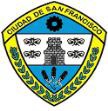 MUNICIPALIDAD DE LA CIUDAD DE SAN FRANCISCOSECRETARIA DE GOBIERNODIRECCION DE POLICIA MUNICIPAL y DEFENSA CIVILSan Francisco, 12 de Abril del 2.023.-REF. EXPTE. Nº: 143698DE: DIRECCIÓN DE POLICÍA MUNICIPAL y DEFENSA CIVIL:A: SECRETARÍA DE GOBIERNO:Visto y evaluado Proyecto de Resolución Nº 046 HCD/2023, presentado por el Bloque de Concejales “Córdoba Cambia”; para determinación de Moderador Vial; y tras Verificación in-situ en sector de Barrio “La Milka” se sugiere ACCEDER, por lo fundamentado en foja, a Construcción de Reductores de Velocidad, aconsejando a la vez, salvo su mejor criterio y el de la Comisión de Tránsito y Seguridad Vial; colocación de Carteles de Señalización Vertical de Prevención y Reglamentarios de Velocidad. Dicha Implementación, se debería efectuar según el siguiente detalle:Calle “José Ingenieros”Un - (1) Reductor de Velocidad, en calle J. Ingenieros; a la altura Aprox. de numeración catastral Nº 1564; se deberá tomar como referencia para la construcción, Segunda columna de alumbrado público, en sentido cardinal NORTE / SUR, por la iluminación proyectada.Un - (1) Reductor de Velocidad, en calle J. Ingenieros entre las calles Antártida Argentina y Juan Díaz de Solís; a la altura Aprox. de numeración catastral Nº 1662, en sentido cardinal NORTE / SUR.Sin más, elévese a sus efectos. Atentamente.-Firma: Sr. Adrián Bonavita – Director de Policía Municipal.Dr. Juan Martín LosanoSecretario H.C.D.Dr. Gustavo J. KleinPresidente H.C.D.